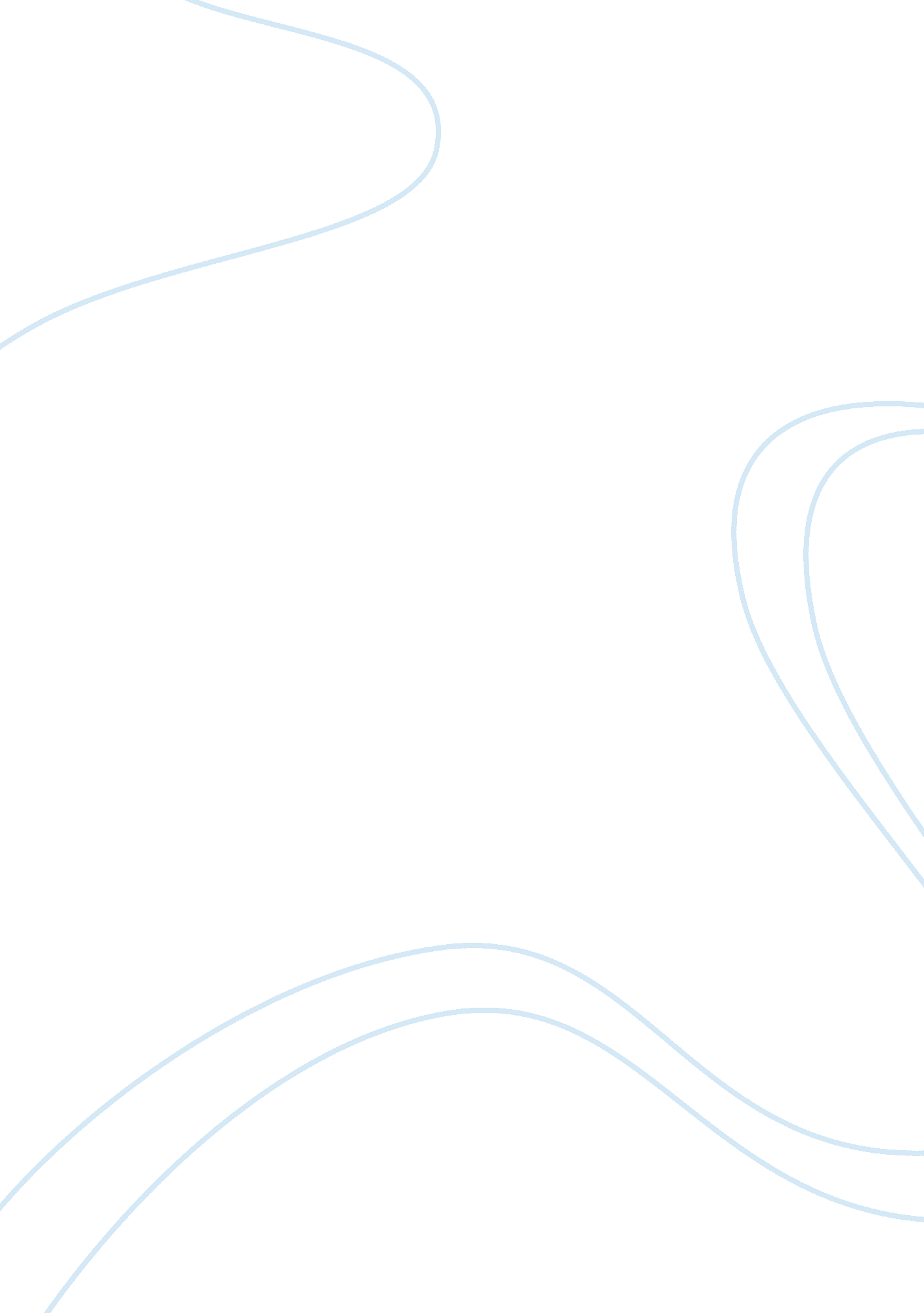 Cannibalism in the cars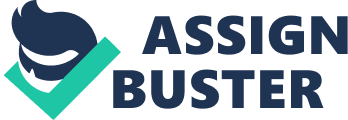 What is the setting of the story? A train heading for St. LouisWhat makes this story a satire? It makes fun of governmentWho is the author? Mark TwainWho are the various men in the stranger’s story? Political menWhat do the men do before deciding who to eat? They elect officialsHow do the men in the car decide who to eat first? They vote on itWho is eaten first in the stranger’s story? Mr. HarrisAs the days progress, what do the men think of each person they eat? They start off loving Mr. Harris, but proggressively become pickier about the quality of each manWas there actually any cannibalism? No, it was just a harmless story created by a madmanHow does this story relate to government? The men were voting and aruguing about whom they would eat, while they would not have taken the time to vote in real life 